James Kilby LummJames Kilby Lumm, born in Bushey in 1882, was a member of an established Bushey family. He was the eldest of three children of James and Susannah Lumm of School Lane, Bushey. His father was a labourer and James became a plasterer’s apprentice.  In 1910 he married Alice Agnes Baker. By 1911 they were living at 52 Bushey High Street and James gave his occupation as a plasterer and tobacconist. They later moved to 19, Park Road, Bushey. He enlisted in Bedford as Private 18782 with the Bedfordshire  Regiment. He served on the Western Front and died of wounds on 11 September 1918, aged 37. He was buried at St Sever Cemetery Extension, Rouen. His death was recorded in the St James’ Parish Magazine and he is commemorated on the Bushey Memorial and at St James’ Parish Church. 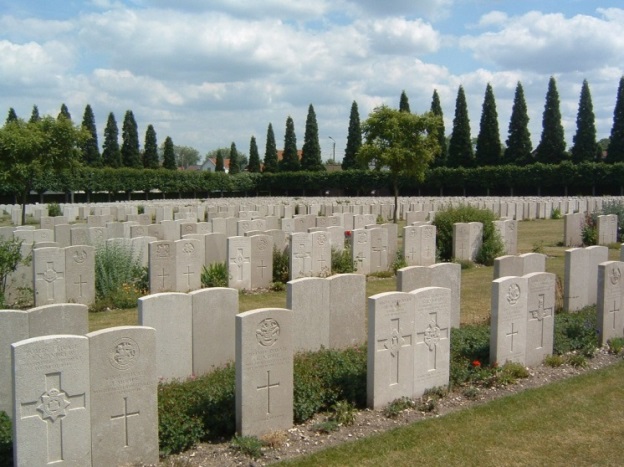 